 	Pass’Jeune  2015/2016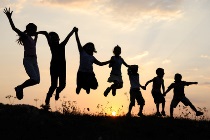 Reconduction du dispositif Pass’Jeune, arrêté à la somme de 30 € par enfant habitant la commune.Rappels & changements sur les conditions d’attribution :- Le montant du Pass est égal au coût de l’activité et demeure plafonné à 30 €.- Il concerne les enfants âgés de 5 à 18 ans. ( sauf pour TAPC dès 3 ans au 31/12/15)- Il s’adresse aux enfants qui habitent la commune au 1er septembre 2015- Pass utilisable pour les inscriptions à des associations de loisirs, sportives ou culturelles à Saint-Marcel ou sur le territoire de la CAPE ou pour  participer aux TAPC (Temps d’Activités Périscolaires Communales).Les pièces à fournir sont :  livret de famille & justificatif de domicile.(taxe habitation ou facture d’énergie de moins d’un an –eau ou électricité. Les factures de mobiles ne seront pas acceptées)**********************************************************POUR LES TAPC : le Pass’ jeune est utilisable de la maternelle au CM.2 à Saint Marcel. Ce dernier doit avoir 3 ans au plus tard le 31 décembre 2015 --- Retrait du Pass’Jeune sur Rendez-vous uniquement entre le 15 juin 2015 et le 15 avril 2016.**********************************************************POUR LES AUTRES ACTIVITES : être né entre le 1er janvier 1997 et le 31 décembre 2010 – Retrait avec  dossier complet  sur rendez-vous uniquement  entre le 15 juin et 9 novembre 2015 au 02.32.54.90.88le Pass’Jeune devra être retourné en Mairie IMPERATIVEMENT avant le 30 Novembre 2015 accompagné d’un RIB de l’organisme.                Pour tous renseignements et prise de rendez-vouscontactez madame Héry au service des sports et des associationsEspace Saint-Exupéry au 02.32.54.90.88.